Воспитательная работа и дополнительное образование в Петродворцовом районе Санкт-ПетербургаВ Петродворцовом районе Санкт-Петербурга созданы условия для воспитания творческой, социально-адаптивной, духовно-нравственной личности. Учреждениями дополнительного образования совместно с общеобразовательными учреждениями и дошкольными учреждениями создана целостная воспитательная система, осуществляющая развитие детей и подростков в едином социокультурном образовательном пространстве.Количество детей, занимающихся в учреждениях и отделениях дополнительного образования детей:            В 3-х учреждениях дополнительного образования детей в 562 кружках и секциях   по  185 образовательным программам в 2013-2014 учебном году занимались 7661 детей и подростков в возрасте от 6 до 18 лет. В 9 отделениях дополнительного образования детей, расположенных на базах школ, по 152-м общеобразовательным программам - 3823 обучающихся, что на 228 человек больше, чем в прошлом году. В январе 2014 года на базе ГБОУ № 412 открылось  новое  отделение дополнительного образования детей физкультурно-спортивной направленности.  Плановые показатели повышения эффективности и качества услуг в сфере дополнительного образования детей в 2013 -2014 учебном году достигнуты полностью. Охват детей в возрасте 6-18 лет программами дополнительного образования составил 85%.        Для обучающихся в творческих объединениях  создаются благоприятные условия для дополнительных занятий, творческого самовыражения, наиболее полного раскрытия индивидуальности каждого. В  2013-2014 учебном году  в Санкт-Петербурге впервые организован  городской конкурс "Организатор дополнительного образования детей в общеобразовательном учреждении". В конкурсе от Петродворцового района Санкт-Петербурга  принимала участие Ощепкова Инна Эдуардовна, руководитель ОДОД ГБОУ № 567. По итогам конкурса  Инна Эдуардовна награждена дипломом участника и отмечена  призом зрительских симпатий. Качество дополнительных образовательных услуг гарантируется лицензированными образовательными программами, выполнение которых отслеживается Комитетом по образованию. Услуги дополнительного образования являются бесплатным. С 2011 года воспитательная работа образовательных учреждений, находящихся в ведении администрации Петродворцового района Санкт-Петербурга, осуществляется в рамках реализации  «Программы по созданию условий для воспитания школьников в Санкт-Петербурге на 2011-2015 годы», утвержденной постановлением Правительства Санкт-Петербурга от 08.11.2011 № 1534.В 2013-2014 учебном году все общеобразовательные учреждения Петродворцового  района Санкт-Петербурга активно продолжали  работу по реализации Программы. Координацию деятельности осуществляли учреждения дополнительного образования детей. 1 раз в полугодие все школы района представляли отчет о реализации Программы, по итогам которого проводился мониторинг достижения основной  цели Программы и выполнения задач, поставленных перед педагогическими коллективами при реализации Программы по созданию условий для воспитания школьников в Санкт-Петербурге. В реализации Программы принимали участие все участники образовательного процесса, общий охват детей и подростков составил 100% от общей численности учеников 1-11 классов. С целью оказания методической поддержки для заместителей директоров по воспитательной работе ежемесячно проводились семинары «Реализация Программы по созданию условий для воспитания школьников Санкт-Петербурга на 2011-2015г.г. в Петродворцовом районе».В результате реализации городской Программы в 2013-2014 учебном году в  соответствии задачам Программы в Петродворцовом районе были проведены следующие мероприятия и достигнуты следующие итоги.По направлению «Познаю мир»	В 2013-2014 учебном году сектором экологии ГБОУ ДОД ДЮЦ «ПЕТЕРГОФ» в районе организовано и проведено 4 массовых районных мероприятия:  - районная олимпиада по экологии, - районный этап международного конкурса «Инструментальные исследования окружающей среды»;- районный этап конкурса экологического рисунка «Экология глазами детей»; -районная Неделя окружающей среды, которая включала в себя проведение Недели во всех ГБОУ района и 5 районных мероприятий: игры «Экологическая карусель»  для учащихся 3-4 классов; игры «Экологический калейдоскоп» для учащихся 5-6 классов; открытого занятия и мастер-класса «Экологическая экспертиза. Состояние окружающей среды» для учащихся 8-10 классов и учителей, а также  конкурсы и по различным номинациям.В районных мероприятиях приняли участие 235 учащихся, в Неделе окружающей среды -  9456  школьников.Учащиеся образовательных учреждений Петродворцового района принимали активное участие в городских, международных, всероссийских экологических мероприятиях. Победителями и призёрами учащиеся стали в следующих конкурсах:- международный конкурс «Инструментальные исследования окружающей среды», - международная «БИОС-олимпиада»,- международный детский экологический форум «Зелёная планета 2013»,- XVII международная научная конференция «Докучаевские молодежные чтения»,- международный конкурс «Природа, Человек, Страна – 2014»,- VII Всероссийская научная экологическая конференция школьников и студентов «Вода – источник жизни на Земле»,- Всероссийский конкурс школьных проектов «Энергия и среда обитания»,- III Всероссийский конгресс молодых ученых ИТМО,- региональный этап Всероссийской олимпиады по экологии,- VIII региональная молодежная экологическая конференция в усадьбе «Сергиевка.В целях популяризации и обеспечения возможности развития научно-технического творчества детей и молодежи в  2013-2014 учебном году в Петродворцовом районе  для  воспитанников дошкольных образовательных учреждений и учащихся начальной школы были проведены 4 районных мероприятия с применением новых информационных технологий:-  «Наш компьютер – лучший друг» для воспитанников ДОУ и  учащихся 1-х классов;- «Мы с компьютером друзья» для  учащихся 2-х классов;-  «Планета счета» - математическая олимпиада для учащихся 3-х классов;-  «Город алгоритмов» для 4 классов.По направлению «Я –петербуржец»       В Петродворцовом районе Санкт-Петербурга сложилась система широкого использования в воспитательной работе краеведческого компонента, с привлечением обширного инструментария (музейный комплекс, библиотечный комплекс, школьные традиции). На протяжении многих лет существует традиция проводить краеведческие мероприятия по разным возрастам, это стройная система позволяет растить юных краеведов на протяжении средней и старшей школы. Городской Дворец творчества юных в этом учебном году  высоко оценил выстроенную систему включения учащихся  Петродворцового района в исследовательскую деятельность. В рамках региональной олимпиады по краеведению для 8-9 классов и для 9-11 классов педагоги нашего района подготовили победителей и призеров  двух возрастных групп. 22 октября 2013 г. на территории парка Александрия состоялась районная   краеведческая  игра «Путешествие сквозь века» для учащихся 5-6 классов, приняли участие  9 команд ОУ района.12 декабря 2013 года в Русском географическом обществе состоялся  Городской историко-краеведческий конкурс исследовательских   работ  учащихся  7 - 11 классов  «Великие путешественники Санкт-Петербурга". Результаты: диплом III степени  - ОУ 529, диплом III степени – Петергофская гимназия. Дом детского творчества  Петродворцового района Санкт-Петербурга осуществляет методическое сопровождение координацию  региональной олимпиады по краеведению школьников Санкт-Петербурга. III Региональная  олимпиада по краеведению25 января 2014 года  на базе ДДТ состоялся районный этап III региональной олимпиады по краеведению  для учащихся 8-11 классов СПб – защита исследовательской работы. В олимпиаде приняли участие 24 учащихся и 10 педагогов из ОУ: Петергофская гимназия, ДЮЦ "Петергоф", 412,  416, 419, 529, 602 , 430, 671. В городской олимпиаде 5 апреля 2014 года приняли участие 6 учащихся из ОУ №416, 419, 529, 430, Петергофской гимназии. Итоги  Петродворцового района на Региональной олимпиаде по краеведению школьников 8-11 классов:3 диплома  II степени – ОУ 529 Петергофская гимназия, 419.1 диплом III степени – ОУ 430.Сертификаты – ОУ 416, Петергофская гимназия.   1   марта 2014 года в ДДТ  состоялся районный этап III региональной олимпиады по краеведению  для учащихся 8- 9 классов по предмету история и культура Санкт-Петербурга  в формате  тестирования  и  работе по музейной  атрибуции предмета. В олимпиаде приняли участие 27 учащихся и 10 учителей истории и культуры Санкт-Петербурга следующих ОУ: Петергофская гимназия,  411,  412, 413,  416, 419, 426, 529, 542,  602 , 430, 436. В городской олимпиаде 12 и 19  апреля 2014 года приняли участие 6 учащихся из ОУ      № 529 и 542, Петергофской гимназии. Итоги Петродворцового района на региональной олимпиаде по 8-9 классам: диплом  II степени – ОУ 529.     15 февраля 2014  состоялась   районная краеведческая игра «Петергоша» для ОУ района. В районной игре приняло участие:  60 учащихся и 12 педагогов. Итоговые результаты в комплексном зачете  по работе 5 станций: «Близкая  старина», «Поклонимся великим тем годам», «Так все  начиналось», «ДДТ – 80»  и «Мир вокруг  нас»:
1 место  – 529 (99, 5 балов).2 место  - 411 (89,5 балов).3 место – Петергофская гимназия (79 балов).	По итогам  городского командного конкурса «Этикет XI века»  дипломом призера финальной встречи награждена команда Петергофской гимназии, дипломом финалиста - команда школы №529.В содружестве ДДТ и ГМЗ «Петергоф»  в "Музее семьи Бенуа" 21 апреля 2014 года прошел  городской конкурс "Блистательный Петергоф" среди школьников 6-11 классов. В нем приняли участие 36 учеников Петродворцового, Красносельского, Невского и Пушкинского районов  Санкт-Петербурга. Участники конкурса  проявили себя как настоящие исследователи истории Петергофа и Ораниенбаума. Заявленные темы выступлений показали разнообразие интересов ребят. Работы победителей были отмечены заслуженными наградами.  Диплом 1 степени получили:Масальских Татьяна,  ОУ 529,  Зиновьев Владимир, Хоружая Виктория, Петергофская гимназия.Диплом 2 степени:Цибульская Ульяна,  Петергофская гимназия.Диплом 3 степени:Государева Мария, ОУ 436, Вдовина Кристина и Завадская Екатерина, ОУ 430.     Педагоги нашего района  активно участвовали в работе конференций, семинаров районного и городского уровней: - семинар «Основы проектирования компьютерных дидактических материалов по освоению учащимися культурного наследия Санкт-Петербурга – Конкурс «Наследие» 25 октября 2013 г. (Захарова Т.В., Петергофская гимназия, Шибанова В.В.,  методист ДДТ, ОУ 529, Казаков И.А. – ОУ 416, Максина И.В.);-   городской открытый научно-практический семинар для педагогов  "Школьное экскурсоведение на современном этапе. Проблемы и перспективы" 28 ноября 2013 г. в ГДТЮ (Шибанова В.В.,  методист ДДТ, Агеева М. В. , руководитель школьного музея ГБОУ №416,   Казаков И.  Н., учитель истории и культуры Санкт-Петербурга ГБОУ № 416);     - городская научно-практическая конференция «Учебный предмет “История и культура Санкт-Петербурга” в контексте ФГОС: проблема оценивания образовательных достижений учащихся» СПб АППО 28 марта 2014 года (Шибанова В.В.,  методист ДДТ, ОУ 529,  Куницина Л.В.  Петергофская гимназия);- городской научно-практический семинар кафедры культурологи Академии постдипломного образования СПб для учителей истории и культуры Санкт-Петербурга 30 мая  2014 г.  на базе ДДТ.   В этом учебном году на базе нашего района прошли два Городских методических объединения  методистов по краеведению и школьному музееведению.25 апреля  2014 г.  на базе ДДТ состоялся Городской научно-практический семинар заведующих отделами краеведения, методистов по краеведению и школьному музееведению учреждений   дополнительного образования детей " Интеграция урочной и внеурочной деятельности учащихся по освоению культурного наследия  Санкт- Петербурга" «Делимся опытом». 15 мая 2014 г.  -  Городское методическое объединение  методистов по краеведению и школьному музееведению «Итоги и перспективы работы по комплексной программе  «Наследники Великого города». Краеведческая работа в Доме детского творчества  Петродворцового района была высоко оценена сектором градоведения  ГДТЮ.   	В №1 журнала "Юный краевед" за 2014 год опубликованы отрывки из исследовательских работ  петербургских детей-участников  конференции "Война. Блокада. Ленинград". В сборник вошли фрагменты работ Чернавского Валерия, учащегося ОУ416, и Купреева Евгения, учащегося лицея № 419.        Окончание учебного года ознаменовалось выпуском работ победителей районных краеведческих чтений -  районного краеведческого сборника «Юные за возрождение Петергофа» (выпуск 5). Презентация сборника и  награждение победителей и призеров районного этапа III  региональной олимпиады по краеведению состоялись в детской районной библиотеке,  на мероприятии присутствовали авторы исследований,  педагоги и приглашенные гости. Каждый автор исследования в подарок получил экземпляр книги. Развивается патриотическое движение "Каждой школе - музей". В районе сохранены и успешно работают 15 музеев, экспозиций и краеведческих залов. Массовая поисково-краеведческая и туристско-экспедиционная работа, которой охвачено более 600 подростков, позволяет создавать новые музеи и пополнять экспонатами существующие музеи, залы и  экспозиции в образовательных учреждениях района. 	В течение учебного года  проводился смотр-конкурс школьных музеев, включая конкурс экскурсоводов. Старт смотра-конкурса  проводился на традиционной осенней встрече активов 17 октября 2013г.  Районная комиссия переаттестовала следующие музеи ОУ: 416, 419, 429, 436, 49. Призёрами районного конкурса стали: музей Героя России Малофеева Михаила Юрьевича - ОУ 429, руководитель Павлов А.С., музей 3-го особого стрелкового полка морской пехоты – 50-й стрелковой бригады – ОУ 419, руководитель Дедова В.С. Данные музеи допущены к участию в региональном этапе Всероссийского конкурса на лучшую организацию образовательно-просветительской деятельности «Музей образовательного учреждения  - пространство интеграции и дополнительного образования детей».Развитие социально-значимой активности личности ребенка через вовлечение в коллективную творческую деятельность осуществляется посредством деятельности детских и молодежных общественных объединений. В 2013-2014 учебном году 23 ДОО, 4 школьных совета и 6 клубов старшеклассников участвовали в  реализации городской Программы. Мероприятия, в которых активно принимали участие волонтёры, были направлены на социализацию личности ребенка, его гражданское становление:- «Объект детской заботы», «Победный марш», «Подарок солдату-земляку» (собрано 100 посылок лидерами ДОО ОУ №: 319; 411; 412; Петергофская гимназия; 416; 419; 421; 426; 429; 430, 436; 529; 542; 49; 602), «Неделя добровольного служения городу». «Бумажный бум»;- выездной семинар старших вожатых и руководителей детских общественных объединений в ЗЦ ДЮТ «Зеркальный»; тематическая смена «Я – гражданин России» в ЗЦ «Зеркальный»;- городской слёт ДОО – участников регионального движения «Союз юных петербуржцев»;-  VI Всероссийская конференция «Петербургская модель этико-правового образования детей и молодежи. Духовно-нравственное воспитание в правовом государстве и информационном обществе»; -   IX слёт Санкт – Петербуржского  движения добровольцев  «Наше будущее - в наших руках», посвященный асоциальным явлениям в молодежной среде;- городская конференция "Наше будущее- в наших руках";- районный волонтерский слет молодежи Петродворцового района "Я - доброволец";- седьмой районный туристский слет молодежи Петродворцового района;- гала - концерт XX городского фестиваля художественного творчества "Созвездие";- акция - конкурс полезных дел "Доброволец - 2014" и танцевальный флешмоб, посвященный международному дню танца;- информационно - пропагандистское профилактическое мероприятие "Полоса препятствий с элементами "Школы полиции", посвященное Дню Спецназа;- конкурс "Рисуем музыку". Впервые в 2014 году члены ДОО школ района приняли участие в масштабной Всероссийской акции «Бессмертный полк», посвящённой Дню Победы.Для координации деятельности школьных детских общественных объединений на базе ДДТ проводились заседания координационного совета,  на заседаниях которого была апробирована комплексная программа развития профессионально-личностного роста руководителей детских общественных объединений «Дорогу осилит идущий». Данная программа была разработана на основе анализа опыта взаимодействия с руководителями детских объединений за предыдущие годы с учетом диагностики образовательных потребностей и запросов педагогов.         Межшкольным молодежным парламентом были проведены  следующие интернет- проекты: фотоконкурс «Мой город – город счастливых людей», в котором активно приняли участие учащиеся ОУ № 319; 411; 412; Петергофской гимназии; 419; 436; 426; 567; он-лайн дискуссия по толерантности «Взаимоотношения между одноклассниками», объединившая 70 старшеклассников с активной жизненной позицией.          Члены Межшкольного молодежного парламента и представители детских общественных объединений ОУ № 319, 426 приняли активное участие в городской акции «Чистый город» в   рамках всероссийской акции «Весенняя неделя добра». 15 представителей Межшкольного молодежного парламента Петродворцового района приняли участие в районном семинаре лидеров ученического самоуправления «Толерантность-это…».Для лидеров ДОО района в ноябре 2013 года  проведен ежегодный этап городского фестиваля-конкурса лидеров ДОО «Как вести за собой». В районном туре участвовало 10 лидеров из 9 образовательных учреждений района – ОУ № 319; 411; Петергофской гимназии; 419; 426; 430; 436; 602; 49. Победителем районного этапа стала Притчина Вероника, ДОО «МАГНИ» гимназия № 426, одержавшая победу и на городском фестивале  в номинации «Лучший мастер-класс».  Вероника будет представлять Санкт-Петербург на заочном этапе Всероссийского конкурса.  В марте прошёл IX ежегодный открытый слет молодёжных и детских общественных объединений «В единстве наша сила!», который  объединил  150 ребят из 17 образовательных учреждений района и города.  По итогам слета создана  инициативная группа лидеров ДОО, которая обобщила работу всех проектов  и разработала план их реализации на 2014 – 2015 учебный год.       Итоги деятельности детских общественных объединений подведены на районном фестивале «Активность, творчество, талант молодых!». Приоритетными направлениями воспитательной системы района являются военно-патриотическое, туристско-краеведческое.Важной задачей воспитания подрастающего поколения всегда было и остаётся воспитание патриотизма и гражданственности, так как именно в этом основа жизнеспособности любого общества и государства, преемственности поколений. Образовательные учреждения принимали активное участие в районных и городских мероприятиях, соревнованиях, конкурсах патриотической направленности. В 2013-2014 учебном году проведено более 200 массовых мероприятий патриотической направленности, среди них:   акции «Помоги памятникам Отечества», «Забота», «Помоги ветерану», «Вахта памяти»,  «Зов памяти», «Бессмертный полк», уроки мужества на тему «Пусть поколения помнят», вечера-встречи, экскурсы в историю на тему «Ничто не забыто, никто не забыт», выставки-обзоры, вечера поэзии на тему «Строка, рожденная в бою», вечера памяти, мероприятия, посвященные Дню защитника Отечества, Дню Победы в Великой Отечественной войне 1941-1945г.г. В этом году были подготовлены и проведены праздничные мероприятия, посвященные 70-летию полного освобождения Ленинграда от фашистской блокады во всех образовательных учреждениях Петродворцового района. Более 2000 ветеранов присутствовали на праздничных концертах и торжественных мероприятиях, все ветераны получили открытки и подарки, которые сделали для них учащиеся образовательных учреждений.          В районном финале оборонно-спортивной игры «Зарница-2014» и соревнований «Школа безопасности»  приняли участие более 300 человек. В Открытом финале  оборонно-спортивной и туристской игры «Зарница - 2014» Северо-Запада и Ленинградской области участвовали  3 команды ГБОУ № 319, победители районного финала игры «Зарница 2014».  По результатам финала одна команда ГБОУ №319 стала победителем.        Более 20 конкурсов, фестивалей, смотров творческой направленности проведены в районе в 2013-2014 учебном году.         Домом детского творчества  «Ораниенбаум» был организован районный   конкурс- фестиваль патриотической песни «Я люблю тебя, Россия!», посвященный Дню защитника Отечества, в котором приняли участие более 200 человек. 3  творческих коллектива, победители районного этапа,  с большим успехом выступили на городском конкурсе: творческий коллектив "МП-студия" ГБОУ № 411 "Гармония" и ДДТ "Ораниенбаум" (руководители Е.В. Жигалко и О.Б. Молодец)  получил диплом победителя городского конкурса "С чего начинается Родина", коллектив "Зарница" ГБОУ № 529 (руководитель Гольдштейн Е.А.) завоевал диплом 1 степени, театр песни "Сиреневый город" ОДОД ЦО  № 671 и ГБОУ № 430 (руководитель Платонычева Е.А.) - диплом 2 степени.В городском конкурсе патриотической песни  «Нева-десант» педагог-организатор ДДТ «Ораниенбаум» Александр Мокин завоевал 1 место. 	В 2014 году коллектив школы № 411  награжден почётным знаком Правительства Санкт- Петербурга «За активную работу по патриотическому воспитанию граждан Российской Федерации».В прошедшем учебном году организовано и проведено 26 районных мероприятий военно-патриотической направленности  с общим охватом участников 9188 человек из всех образовательных учреждений района. В 35 городских конкурсах и соревнованиях приняли участие команды из 17 образовательных учреждений  Петродворцового района. В городских соревнованиях по военно-прикладным видам спорта  в прошедшем году приняли участие более тысячи детей и подростков в возрасте 13-18 лет. По направлению «Мой мир»     В 2014-2015 учебном году в общеобразовательных учреждениях и учреждениях дополнительного образования реализовывались 30 программ, направленных на формирование культуры толерантности и гармонизации отношений. По данным программам было проведено 2128 занятий,  охвачено 7483 человека. Проведены следующие мероприятия:  - общешкольные родительские собрания по теме «Формирование толерантности и профилактика экстремизма среди несовершеннолетних»;- работа с учащимися с использованием  информационно-справочных материалов "Этнокалендарь Санкт-Петербурга";  - реализация  программы дополнительного образования детей «Социокультурная адаптация детей мигрантов»;- мероприятия, направленные на формирование у школьников знаний о безопасном поведении человека в чрезвычайных ситуациях природного, техногенного и социального характера: единый информационный день по вопросам безопасности жизни и здоровья детей и подростков во всех ОУ, районный этап конкурса «Безопасность глазами детей», день правовых знаний (беседы, тренинги, конференции), месячник противопожарной безопасности «Безопасность жизнедеятельности», 5-дневные учебно-полевые сборы, межшкольный марафон «Безопасный Интернет» при поддержке Ростелекома (участники: школа 430, 567, лицей 419, гимназия 426), единый информационный день "Детский телефон доверия";- районный круглый стол для представителей Молодежного парламента  Петродворцового района по теме «Толерантное мировоззрение- основа социальной защищенности молодежи»;- анкетирование учащихся и родителей по вопросу о  наиболее популярных среди подростков групп (сообществ), функционирующих в сети Интернет (4 – 11 класс). В опросе приняли участие 1523 учащихся и 1274 родителя;-социально-психологическое тестирование учащихся  по вопросу употребления несовершеннолетними наркотических средств (2081 человек).1,7 тыс. учеников из 20 школ района посетили музеи Санкт-Петербурга  и смогли повысить уровень знаний и представлений об истории и культуре Санкт-Петербурга. С целью обучения русскому языку как иностранному и проведения культурно-языковой адаптация детей младшего школьного возраста общеобразовательных учреждений реализуется программа «Обучение детей - инофонов русскому языку как иностранному».    Программа реализуется в 4 образовательных учреждениях: № 319, 417, 602,  Центре «Доверие». В 2014 году обучение продолжали 32 человека (с учетом миграции). Для совершенствования навыков  владения языком и организации общения детей разных национальностей в игровой форме реализовывались программа «Социокультурная адаптация детей-мигрантов». В  районной игре «Путешествие на остров Дружбы» для учащихся 5-х классов образовательных учреждений Петродворцового района Санкт-Петербурга  приняли участие 17 образовательных учреждений, 156 человек. Победителями игры стали команды двух образовательных учреждений: Петергофской гимназии и ГБОУ  № 411 «Гармония».  	В районном конкурсе «Защита социально - культурных проектов» для учащихся 10-х классов общеобразовательных учреждений Петродворцового района Санкт-Петербурга  приняли участие 72 старшеклассника, команды Петергофской гимназии  и  ГБОУ № 529 стали победителями конкурса 2013-2014 учебного года. Традиционный районный конкурс рисунков «Многоликий Петербург» и игра по станциям «Возьмемся за руки, друзья!», посвященные Международному дню толерантности, объединили более 200 человек.Ярким событием в Петродворцовом районе  стал районный этап городского  молодежного фестиваля "Культурной столице - культуру мира". Команды 16 образовательных учреждений представили яркие театральные миниатюры социальной направленности.  На городской фестиваль «Культурной столице – культуру мира» была направлена команда победительница районного тура  ГБОУ № 430 (руководители Карташова Л.Л., Акимова В.А., районный координатор Жигалко Е.В.). По итогам городского фестиваля  творческий коллектив стал победителем в номинации "Петербургский диалог".  Уже второй год  молодежный Фестиваль "Бал культур" проходит в Межрегиональном формате. V юбилейный Фестиваль состоялся в Летнем дворце при поддержке МО г.Петергоф  и объединил 300 юношей и девушек Петродворцового района,  юных танцоров из Москвы и республики Карелия. 04 апреля 2014 года в на базе государственного бюджетного общеобразовательного учреждения средней общеобразовательной школы № 430 Петродворцового района Санкт-Петербурга состоялся показ районной концертной программы отделений дополнительного образования детей школ Петродворцового района Санкт-Петербурга  в рамках  IV городского фестиваля концертных программ "Мы - дети Петербурга".  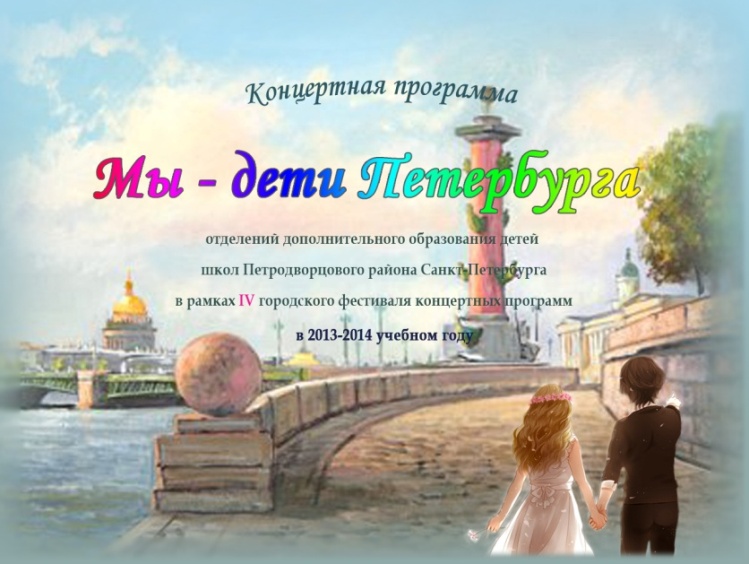 Победитель районного отборочного тура-"Карельский танец" в исполнении ансамбля "Чудесники" ОДОД ГБОУ № 567 вошел в городскую концертную программу "Мы - дети Петербурга", которая была представлена 17 мая 2014 года в КЗ "Карнавал".	Специалисты ГБОУ ЦППРК «Доверие» в течение учебного года с учащимися проводили занятия по общеобразовательной программе «Жить в мире с собой и другими», цель которой - познакомить старшеклассников с понятием «толерантность» и «толерантная личность», критериями и социальными проявлениями толерантности и нетерпимости, показать значение толерантного поведения при взаимодействии с людьми, а также в различных  жизненных сферах.	В результате работы, проводимой со школьниками по воспитанию культуры толерантности, в образовательных учреждениях Петродворцового района Санкт-Петербурга не зафиксировано конфликтных ситуаций на межнациональной основе.По направлению «Семья – моя главная опора»Система формирования семейных ценностей у обучающихся в условиях модернизации целей и содержания образования остаётся одной из важнейших задач современности. В 2013-2014 учебном году продолжилась реализация деятельности коллектива Дома детского творчества Петродворцового района в режиме опытно- экспериментальной площадки по теме «Формирование семейных ценностей у детей среднего школьного возраста средствами образовательной деятельности». Создана и эффективно развивается целостная система игровых программ, призванная обеспечить семейный досуг. В 2013- 2014 учебном году получили дальнейшее развитие досуговые игровые программы, в которых родители стали активными участниками в подготовке и проведении игр:районная игра «СемьЯ»  проходила  в форме соревнования семейных команд. В ней приняли участие  учащиеся 5 классов вместе со своими родителями. Игра получила положительную оценку среди школьных семейных команд. Результаты игры: дипломы I степени -  лицей № 419 и ГБОУ СОШ № 412, дипломы II степени -  ГБОУ СОШ № 416 «Школа развития личности им. В.В. Павловой» и  ГБС(К) ОУ № 49.- Для учащихся 6 классов и их родителей (папы, дедушки) прошла районная  игра: «А ну-ка, мальчики!».  В  игре были  затронуты такие серьезные вопросы:  насколько важна и ответственна роль  мужчины в каждой семье, какие  нравственные качества должны быть воспитаны у мальчиков. Результаты игры: диплом I степени – Петергофская гимназия, диплом II степени – ГБС(К) ОУ № 49,  диплом III степени – ГБОУ СОШ № 411 «Гармония».- В районной игре  «А ну-ка, девочки!»  принимали участие девочки 7  классов  со своими родителями (мамы, бабушки). В программе уделялось особое внимание семейным ценностям: любви, взаимопониманию, заботе, доброте. Результаты игры: диплом I   степени  - ГБОУ лицей № 419, диплом II  степени - ГБОУ СОШ № 416 «Школа развития личности им. Павловой В.В.», диплом III степени – ГБОУ СОШ № 412.-Районный интеллектуальный конкурс «Эрудит» для учащихся 8 классов был  направлен на развитие познавательной  активности школьников среднего звена.  К подготовке и проведению конкурса активно привлекались родители. Результаты конкурса: диплом I   степени - ГБС(К) ОУ № 49,  диплом II  степени – ГБОУ СОШ №429  им. Героя России М.Ю. Малофеева, диплом III степени - ГБОУ СОШ № 416 «Школа развития личности им. Павловой В.В.».Для решения задач по повышению качества жизни детей и семей в районе были осуществлены следующие мероприятия:- проведение  специалистами ЦППРК "Доверие" психолого-педагогических, индивидуальных и анонимных консультаций для родителей;- районные родительские собрания по темам: "Семья - территория здоровья", " «Роль отца в воспитании чувства патриотизма у подрастающего поколения»,"Здоровые дети - здоровое будущее ", в которых приняли участие 321 представитель родительской общественности;- просветительская работа на общешкольных и классных родительских собраниях по темам: «Социально-психологические факторы здоровья детей и подростков», «Профилактика девиантного поведения детей», «Профилактика зависимого поведения» (529 человек);- районный конкурс «Семья – территория здоровья» в рамках городской профилактической программы « Соревнования классов, свободных от курения»;- районный Фестиваль концертных программ отделений дополнительного образования детей школ Петродворцового района;- районный фестиваль детского творчества «Звездный дождь», посвященный международному Дню семьи.В районе налажено взаимодействие между отделом образования администрации Петродворцового района Санкт-Петербурга, ЦППРК «Доверие» и администрациями образовательных учреждений  Петродворцового района Санкт-Петербурга с ОДН ОМВД России Петродворцового района Санкт-Петербурга, СПб ГБУ «Центр социальной помощи семье и детям Петродворцового района» и  с отделами опеки и попечительства МО г. Ломоносова, МО г. Петродворца, МО п. Стрельна.В течение учебного года проводилась ежемесячная корректировка Базы данных семей, находящихся в социально опасном положении и Базы данных детей, стоящих на «внутришкольном» учёте и учёте ОДН, проживающих на территории Петродворцового района Санкт-Петербурга, для оказания своевременной помощи детям из семей «группы риска». Специалисты центра «Доверие» проводили консультирования по вопросам семьи и воспитания детей (4572 человек (учащихся, педагогов и родителей).Специалисты ЦППРК «Доверие» составили прогноз - определение задач, форм и методов организации профилактики и адресной работы с детьми и их семьями. Критериями эффективности работы  являются: достижение поставленных целей, задач, мотивация всех участников образовательного процесса, результаты сравнительного анализа деятельности, мониторинг результатов деятельности.По направлению «Современный воспитатель»Ключевой фигурой в реализации этого направления  является классный руководитель. Во всех ОУ района созданы и осуществляют свою деятельность методические объединения классных руководителей.          Организация работы с классными руководителями осуществлялась через районное методическое объединение председателей  методических объединений классных руководителей ОУ района.        В 2013-2014 учебном году работа велась с  учетом запросов председателей классных руководителей методических объединений ОУ и в соответствии с годовым планом.      В рамках РМО оказывается методическая помощь начинающим классным руководителям, обобщается и распространяется опыт лучших классных руководителей района, методическое объединение обеспечивается периодическими изданиями, необходимыми для работы по осуществлению воспитательного процесса.В течение учебного года были проведены следующие РМО и обучающие семинары:«Информационная поддержка классного руководителя», 18.09.2013г. на базе ДДТ Петродворцового района. На заседании РМО были рассмотрены методические рекомендации специалиста Комитета по образованию СПб по воспитательной работе и дополнительного образования Богданцевой С.А. об оформлении документации классного руководителя.«Презентация работы победителя районного конкурса педагогических достижений», 16.10.2013г. на базе ОУ № 416. Годынюк И.С. представила свою систему воспитательной работы со старшими школьным возрастом.«Интерактивные занятия по музейной педагогике для разных возрастных категорий учащихся», 20.11.2013г. на базе ГМЗ «Петергоф». Шебуняева О.М., методист ГМЗ, рассказала об интерактивных экскурсиях с использованием музейной педагогики и провела экскурсию по музею семьи Бенуа.«Игровые технологии при подготовке новогоднего праздника», 04.12.2013г. на базе ДДТ Петродворцового района. Участники РМО дали высокую оценку семинару и отметили новизну предложенных приемов в подготовке новогоднего сценария с детьми.«Непрерывность воспитательного процесса. Школа - ОДОД», 15.01.2014г. на базе ОУ № 413.  Представлен интересный опыт работы по реализации ФГОС (внеурочной деятельности) с использованием возможностей  ОДОД. «Формирование семейных ценностей у детей среднего школьного возраста средствами образовательной деятельности», 19.02.2014г. на базе ДДТ Петродворцового района. Педагоги ДДТ представили свои наработки в области  опытно – экспериментальной деятельности. «Профилактика детского дорожно – транспортного травматизма, деятельность отряда ЮИТ», 16.04.2014г. на базе ГБОУ № 429 им. М.Ю.Малофеева. На семинаре была определена актуальность деятельности отрядов ЮИТ и представлены интересные формы работы по профилактике дорожно-транспортного травматизма.«Подведение итогов работы РМО», 21.05.2014г. на базе ДДТ Петродворцового района. Проведено анкетирование участников РМО в целях наиболее продуктивного планирования РМО классных руководителей МО Петродворцового района. В этом учебном году председатели РМО классных руководителей приняли активное участие  в организации и проведении двух педагогических конференций разного уровня: «Учитель и инновации: идеи, опыт, практика» 27.11.2013г. в ИМЦ Петродворцового района, секция «Актуальные вопросы воспитательной деятельности», и городской научно-практической конференции для классных руководителей 10-11 классов 06.03.2014г.В новом учебном году необходимо решать следующие задачи: повысить эффективность  взаимодействия образовательной и воспитательной деятельности в ОУ;продолжить исследования и обобщить  данные по вопросу использования учащимися  созидательного потенциала Интернет-пространства; актуализировать потребности школьников в хорошем здоровье, физическом благополучии как средствах достижения жизненно важных ценностей;способствовать  развитию  семейной культуры. Ежемесячно в 2013 – 2014 учебном году на базе ГБОУ ЦППРК Петродворцового района Санкт – Петербурга «Доверие» проводились заседания РМО социальных педагогов и педагогов – психологов района.          25 апреля 2014 года на базе ГБОУ №430 при консультативной поддержке кафедры психологии СПБ АППО (куратор – кандидат педагогических наук, доцент кафедры психологии А.Г. Думчева) был организован и проведен  городской научно-практический семинар по теме: «Использование информационно-компьютерных технологий в работе психолога», в рамках деятельности городского методического объединения педагогов-психологов.Достижения педагогов учреждений дополнительного образования   в области воспитания подрастающего поколения:Евсеев Денис Сергеевич,  педагог дополнительного образования ДДТ,- 3-я премия Российской шахматной федерации в соответствии с «Положением о ежегодных премиях лучшим детским шахматным тренерам и организаторам мероприятий в области развития массовых детских шахмат» по итогам 2013 года за подготовку Владимира Федосеева  (1 место в первенстве Европы до 18 лет); премия «Лучший педагог дополнительного образования».Масальская Марина Анатольевна, руководитель детского академического хора «Крещендо»,  - лауреат районного конкурса педагогических достижений, номинация «Педагог дополнительного образования».Степанова Людмила Евгеньевна, методист ДДТ; Захарова Светлана Георгиевна, Стальмакова Марина Леонидовна, Комиссарова Элина Анатольевна, Москвина Наталья Александровна, Нарицын Александр Владимирович, педагоги-организаторы ДДТ, - диплом III степени  в открытом городском конкурсе игровых программ «Созвездие игры», номинация «Парк развлечений»; победители проекта «Храни очаг родного дома» городского конкурса детских творческих проектов и инициатив «Открытие года – национальный творческий проект» номинация: «Традиционный праздник».Холодова Е.Н, педагог дополнительного образования ДДТ "Ораниенбаум", - дипломом 1 степени в городском конкурсе "За нравственный подвиг учителя» в номинации "Лучшая программа духовно-нравственного воспитания детей и молодежи". Петровская Яна Николаевна, педагог дополнительного образования ДДТ, -  диплом 1 степени на  VIII городском фестивале детских театральных коллективов - мастер- класс по пантомиме. Быстрицкая Екатерина Вячеславовна, педагог дополнительного образования ДДТ,- диплом II степени на IV городском открытом конкурсе исполнителей на струнных народных инструментах им. А.Б.Шалова.  Кузьмина Ольга Аркадьевна,  педагог дополнительного образования ДДТ, отмечена  нагрудным знаком «За заслуги перед муниципальным образованием город Петергоф».           -    Волкова Анастасия Олеговна, педагог-психолог ГБОУ ЦППРК Петродворцового района Санкт – Петербурга «Доверие», Малышева Алина Дмитриевна, социальный – педагог,- 3 место в конкуре «Биржа молодежных инициатив «ДА!», который проходил в рамках программы «Курс жизни» в Санкт-Петербурге.Во всех образовательных учреждениях района разработаны и реализуются воспитательные системы. В 2013-2014 учебном году мероприятия Программы в Петродворцовом районе выполнены в полном объеме. В 2013-2014 учебном году  была продолжена работа по реализации плана мероприятий по оптимизации системы профилактики детского дорожно-транспортного травматизма (ДДТТ).Работа по профилактике детского дорожно-транспортного травматизма охватывает весь контингент воспитанников и учащихся образовательных учреждений Петродворцового района.Организовано обучение детей и подростков по образовательным программам дополнительного образования детей:- 6-8 лет «Малая пешеходная академия»;- 9-12 лет «Безопасное колесо»;- 12-15 лет «ЮИД»;- 9-18 лет «Автодело».Дает свои положительные результаты и массовая работа, так в 2013-2014 учебном году были проведены следующие мероприятия:- игра по профилактике ДДТТ для старших дошкольников «Путешествие в страну Светофорию», которая одновременно проводится во всех детских садах, приняли участие более 1200 воспитанников и родителей;- игра-соревнование «Красный, жёлтый, зелёный» для учащихся 3-х классов общеобразовательных учреждений. В игре приняли участие команды 15 образовательных учреждений, итоги: 1место - команда ГБОУ СОШ № 411 «Гармония», 2 место – команда ГБОУ СОШ № 412, 3 место – команда гимназии № 426; - соревнования юных инспекторов дорожного движения «Безопасное колесо», в которых участвовали учащиеся 3-5 классов. Победитель соревнований - команда лицея № 419  будет представлять Петродворцовый район осенью 2014 года на городском этапе соревнований в ДОЛ «Молодёжное»;- викторина «Знатоки ПДД», приняли участие команды 15 образовательных учреждений.На конкурс детского творчества по профилактике ДДТТ «Дорога и мы» было представлено 194 работы в 7 номинациях, 24 работы приняли участие в городском этапе конкурса, 9 работ получили призовые места.Конкурс на лучшую организацию работы по профилактике ДДТТ среди образовательных учреждений Петродворцового района показал, что во всех образовательных учреждениях  профилактика детского дорожного травматизма является одним из приоритетных направлений в воспитательной работе с учащимися.  На городском этапе конкурса Петродворцовый район был представлен двумя образовательными учреждениями:- Государственное бюджетное общеобразовательное учреждение лицей № 419 (директор Геворкян Т.Г.), лауреат 2 степени;- Государственное бюджетное дошкольное образовательное учреждение детский сад № 8 Петродворцового района Санкт-Петербурга (заведующая Гаранина О.П.), лауреат 1 степени.27 февраля 2014 года на базе ГБОУ лицей № 419 состоялось городское методическое объединении руководителей районных опорных центров по профилактике детского дорожно-транспортного травматизма Санкт-Петербурга, на котором был представлен опыт работы образовательных учреждений Петродворцового района Санкт-Петербурга.Работа образовательных учреждений по профилактике детского дорожно-транспортного травматизма  в 2013-2014 учебном году дала положительные результаты, однако количество ДТП с участием детей от общего количества детей в районе составило 9,2% (по итогам 1 полугодия 2014 года), 1 ДТП произошло по вине ребёнка.Следовательно, задача систематической профилактики детского дорожно-транспортного травматизма остаётся актуальной и в 2014-2015 учебном году.По направлению «Моё здоровье – мое будущее»В 2013 – 2014 учебном году организован и проведен ряд районных мероприятий, направленных на укрепление здоровья школьников. Целью мероприятий являлось формирование у подростков ценностных ориентиров, направленных на ведение здорового образа жизни.18 и 25 октября 2013 года - итоговая районная игра по станциям для учащихся 3-х классов "Быть здоровым - здорово!". В игре приняли участие 17 ОУ.  Итоги конкурса:«Первые из первых» (номинация для тех, кто смог добиться бесспорного успеха в игре): ГБОУ СОШ № 436 и ГБОУ СОШ № 529.«Самая оригинальная команда»: ГБОУ СОШ № 439 и ГБОУ СОШ № 602.«Самая креативная команда» (номинация для той команды, которая проявила особые способности и оригинальность): ГБОУ СОШ № 567 и  ГБОУ СОШ № 412.По итогам проведения районной игры все участники награждены грамотами и памятными призами отдела образования администрации Петродворцового района            Санкт-Петербурга. 30 декабря 2013 года состоялся финал районного конкурса фотографии «Здоровье в нашей жизни», в рамках фотовыставки «ВЗГЛЯД» для учащихся  5 – 11 классов образовательных учреждений Петродворцового района Санкт-Петербурга. Активные участники конкурса: ГБОУ № 430, ГБОУ школа - интернат № 49, ГБОУ  № 412, ГБОУ  № 529, ГБОУ  № 436, ГБОУ  № 421.Итоги конкурса:	1 категория:10-12 лет:1 место – Сергеев Фёдор (ГБОУ №412, 6 «Б»);2 место – Алексеева Ася (ГБОУ школа - интернат №49);3 место – Марзуева Ольга и Бушина Милена (ГБОУ №436, 5 «А»).2 категория:13-15 лет:1 место – Соколов Никита (ГБОУ №430, 8 «В»);2 место – Кутузова Ксюша (ГБОУ №412, 8 класс).3 категория:15-17 лет:1 место – Буланова Анастасия (ГБОУ №421);2 место – Рузанова Алена (ГБОУ №529).	31 января 2014 года на базе ГБОУ ЦППРК Петродворцового района  Санкт –Петербурга «Доверие» состоялся итоговый этап районного интернет – конкурса видео роликов «Мое здоровье- в моих руках!» для учащихся 8 - х классов  образовательных учреждений.В игре приняли участие 7 образовательных учреждений: ГБОУ № 430, школа - интернат №49, № 416, лицей № 419, № 529, № 421 № 412 (210 человек).Победителями и призёрами конкурса стали:1 место – 8 класс ГБОУ №529;2 место – 8 класс ГБОУ школа - интернат №49;3 место– 8  класс ГБОУ №416.21 ноября 2013 г. стартовала  городская профилактическая программа «Соревнование классов, свободных от курения», старт Соревнования был приурочен к всемирному дню отказа от курения. Для участия в соревновании в 2013 - 2014 учебном году заявки подали 11 школ, 17 классов, 379 человек.В течение учебного года было организовано и проведено 4 городских этапа конкурса:Медиапроект «Быть здоровым это модно»Конкурс «Семья – территория здоровья»Конкурс социальной активности «Мы выбираем здоровье»Конкурс компьютерных презентаций  «Авангард здоровья».26 мая 2014 г.  состоялся районный финал в рамках городской профилактической программы «Соревнование классов, свободных от курения». По результатам проведенных конкурсных испытаний итоговая картина конкурса выглядит следующим образом: I место – 6 «а» класс  школа-интернат №49;IIмест – 6 «в» класс ГБОУ гимназия №426;III место –6 «а»  ГБОУ №411 «Гармония».III место –7 «а» ГБОУ №430. В соответствии с планом районного Месячника антинаркотических мероприятий, посвященных Международному дню борьбы с наркоманией и незаконным оборотом наркотиков, в мае- июне 2014 в ОУ района были проведены следующие мероприятия:интерактивная лекция «Мир» - 971 человек,кинотерапия «Живи в безопасности" (просмотр фильмов с последующим обсуждением, направленных на профилактику  употребления ПАВ) – 312 человек,интерактивная игра по станциям «Быть здоровым - это здорово!» - 178 человек, интерактивная игра по станциям «Радуга надежд» - 61 человек,социальный театр «PresentSimple» (тренинг с последующей постановкой спектакля) – 50 человек,кинолекторий, способствующий профилактике наркомании и пропаганде здорового образа жизни (с показом профилактического ролика «Я выбираю здоровье») – 56 человек,занятия с учащимися по рабочей программе «Моё здоровье в моих руках» - 350 человек,участие в межрегиональной научно – практической конференции «Профилактика социально опасных явлений среди молодежи: опыт, инновации, перспективы» - 5 человек.В течение года в ОУ района ведётся работа с детьми «группы риска» в рамках волонтерского движения «Имидж» и Клубов юных друзей правопорядка. Психологами Центра осуществляется консультативный прием родителей по вопросам профилактики зависимого поведения детей. При желании родители могут пройти компьютерную диагностику.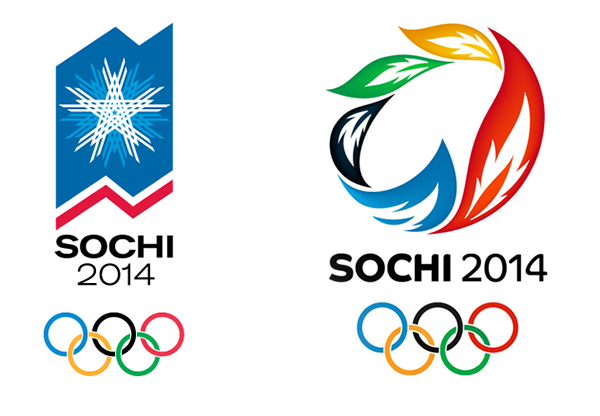 В соответствии с планом работы ОДОД на 2013-2014 учебный год ОДОД района физкультурно-спортивной направленности проводили районные спортивные соревнования для обучающихся ОДОД и воспитанников ШСК. В течение учебного года проведены соревнования по волейболу (413), баскетболу (411, 436), настольному теннису (411), футболу (413) и мини-футболу (436), в соревнованиях приняли участие более 200 человек.  Районные соревнования по волейболу, настольному теннису и баскетболу проходили под девизом: Навстречу зимней Олимпиаде 2014  в СОЧИ!!!!!Динамика  развития  ОДОД в школах Петродворцового района Санкт-ПетербургаУчастие образовательных учреждений Петродворцового района в краеведческих мероприятиях, организованных  ДДТ Петродворцового района Санкт-Петербурга  в 2013-2014 учебном годуУчастие образовательных учреждений Петродворцового района Санкт-Петербурга в мероприятиях по профилактике ДДТТ2013-2014 учебный годУчастие образовательных учреждений Петродворцового района в массовых мероприятиях, организованных ДДТ "Ораниенбаум" в 2013-2014 учебном годуУчастие образовательных учреждений Петродворцового района в мероприятиях детских общественных объединений, организованных  ДДТ Петродворцового района Санкт-Петербурга,  в 2013-2014 учебном годуНаименование учрежденияКоличество детейКоличество детейНаименование учреждения2012-2013 учебный год2013-2014 учебный годГБОУ ДОД ДЮЦ «ПЕТЕРГОФ»28942894ГБОУ ДОД ДДТ30453087ГБОУ ДОД ДДТ «Ораниенбаум»16801680ОДОД  (ГБОУ № 411, 412, 413,417,567, 426, 430,671, 436)35953823Итого:1121411484№ п/п2012 - 20132013 - 2014динамика1.Число ОДОД89+ 1Из них спортивной направленности34+ 12.Педагогический состав ОДОД142151+ 9с высшим образованием121126 + 5Квалификационные категориивысшая3641 (27,8%)+ 5первая2230 (18,5%)+ 8без категории6375 (52,8%)+ 123.Дополнительные общеобразовательные (общеразвивающие) программы130152+ 22 Направленности Направленности96Физкультурно-спортивная3545+10Художественная4949Техническая1917- 2Культурологическая9-- 9Естественнонаучная-6+ 6Туристско-краеведческая34+ 1Военно-патриотическая2-- 2Спортивно-техническая2-- 2Эколого-биологическая3-- 3Социально-педагогическая831+ 234.Общее число обучающихся в ОДОД35953823+2282012-2013из данного ОУ2013-2014из данного ОУиз других ОУ                          Младшие школьники ( 1  -  4  классы)20851602362Средние школьники  (5  -  9  классы)12121703154 Старшие школьники  ( 10  -  11 классы)298518247№п\пОУРайонный/городской  смотр-конкурс работы школьных музеевРайонный конкурсюных экскурсоводов школьных музеевПереаттестация  музеев ОУ района Районный этап II региональной олимпиады по краеведению8-9 классыРайонный этап II региональной олимпиады по краеведению8-9 классыРайонный этап II региональной олимпиады по краеведению   9-11 классыII региональная олимпиада по краеведению школьников 8-9 классовII региональная олимпиада по краеведению школьников 9-11 классовСборник краеведческих работ «Юные за возрождение Петергофа», вып.4Военно-историческая конференция «Ленинград. Война. Блокада»Городская краеведческая конференция «Старт в науку»I городские педагогические чтения  для педагогов-краеведов и учителей истории и культуры СПбГородской научно-практический семинар «Исследовательская деятельность учащихся…» (ДДТ-ГМЗ-АППО) №п\пОУРайонный/городской  смотр-конкурс работы школьных музеевРайонный конкурсюных экскурсоводов школьных музеевПереаттестация  музеев ОУ района Тестирование Образовательное путешествие Районный этап II региональной олимпиады по краеведению   9-11 классыII региональная олимпиада по краеведению школьников 8-9 классовII региональная олимпиада по краеведению школьников 9-11 классовСборник краеведческих работ «Юные за возрождение Петергофа», вып.4Военно-историческая конференция «Ленинград. Война. Блокада»Городская краеведческая конференция «Старт в науку»I городские педагогические чтения  для педагогов-краеведов и учителей истории и культуры СПбГородской научно-практический семинар «Исследовательская деятельность учащихся…» (ДДТ-ГМЗ-АППО) 319----II411----I412----III+413----+ПГИА II--II,II,            III,III-I,IIIIII, III++++416+I+-III, IIII, I, II, II,IIIII+++++++417-----419+I,  II-2+II,  III-III, III++421-----426--II--429+II, III+II, II-430---III, III, III,IIIII, II+436+I+IIII, II-439----529-I, I,IIII, I, I, II,IIIIIIII++++++++542-I, III--567---IIII+602---II++671----49+II+---№Образовательные учреждения районаСоревнование «Безопасное колесо»Районный этап городского открытого конкурса детского творчества  «Дорога и мы»Городской конкурс «Дорога без опасности»Профилактические мероприятияПрофилактические мероприятияПрофилактические мероприятия№Образовательные учреждения районаСоревнование «Безопасное колесо»Районный этап городского открытого конкурса детского творчества  «Дорога и мы»Городской конкурс «Дорога без опасности»Игра «Красный, желтый, зеленый»Месячник по профилактикеАкции«Внимание, дети!»ГБОУ СОШ  № 319++ГБОУ СОШ № 411++++++ГБОУ СОШ № 412+++++ГБОУ СОШ № 413++++ГБОУ СОШ № 416++++++ГБОУ СОШ № 417++++++ГБОУ лицей  №419++++++ГБОУ СОШ № 421++++++ГБОУ гимназия  №426+++++ГБОУ СОШ № 429++++++ГБОУ СОШ № 430++++ГБОУ СОШ № 436++++++ГБОУ С(к)ОШ № 439+++ГБОУ СОШ № 529+++++ГБОУ СОШ № 542++++ГБОУ СОШ № 567++ГБОУ СОШ № 602++++ГБОУ ВОШ № 671+++ГБОУ  Школа-интернат № 49+++++Гимназия императора Александра II+++ГБОУ ДОД ДДТ "Ораниенбаум"+++ГБОУ ДОД ДЮЦ "Петергоф"+++ГБОУ ДОД ДДТ+++№ п\п№ п\пГБОУ  №ГБОУ  №Районные конкурсы и соревнования  военно-патриотической направленности 2013-2014 годРайонные конкурсы и соревнования  военно-патриотической направленности 2013-2014 годРайонные конкурсы и соревнования  военно-патриотической направленности 2013-2014 годРайонные конкурсы и соревнования  военно-патриотической направленности 2013-2014 годРайонные конкурсы и соревнования  военно-патриотической направленности 2013-2014 годРайонные конкурсы и соревнования  военно-патриотической направленности 2013-2014 годРайонные конкурсы и соревнования  военно-патриотической направленности 2013-2014 годРайонные конкурсы и соревнования  военно-патриотической направленности 2013-2014 годРайонные конкурсы и соревнования  военно-патриотической направленности 2013-2014 годРайонные конкурсы и соревнования  военно-патриотической направленности 2013-2014 годРайонные конкурсы и соревнования  военно-патриотической направленности 2013-2014 годРайонные конкурсы и соревнования  военно-патриотической направленности 2013-2014 годРайонные конкурсы и соревнования  военно-патриотической направленности 2013-2014 годРайонные конкурсы и соревнования  военно-патриотической направленности 2013-2014 годРайонные конкурсы и соревнования  военно-патриотической направленности 2013-2014 годРайонные конкурсы и соревнования  военно-патриотической направленности 2013-2014 годРайонные конкурсы и соревнования  военно-патриотической направленности 2013-2014 годРайонные конкурсы и соревнования  военно-патриотической направленности 2013-2014 годРайонные конкурсы и соревнования  военно-патриотической направленности 2013-2014 годРайонные конкурсы и соревнования  военно-патриотической направленности 2013-2014 годРайонные конкурсы и соревнования  военно-патриотической направленности 2013-2014 год№ п\п№ п\пГБОУ  №ГБОУ  №Пожарный дозорПожарный дозорПетергоф-ский десантПетергоф-ский десантсанитарных постов гражданской оборонысанитарных постов гражданской обороныметкий стрелокметкий стрелокметкий стрелоксмотр строя и песни,равнения   на знаменасмотр строя и песни,равнения   на знамена«Безопасность глазамидетей»флаг и гербрастим патриотов Россиирастим патриотов России«Зарница»«Школа безопасности»«Зарница»«Школа безопасности»«Зарница»«Школа безопасности»«Зарница»«Школа безопасности»«Зарница»«Школа безопасности»«Зарница»«Школа безопасности»№ п\п№ п\пГБОУ  №ГБОУ  №Пожарный дозорПожарный дозорПетергоф-ский десантПетергоф-ский десантсанитарных постов гражданской оборонысанитарных постов гражданской обороныметкий стрелокметкий стрелокметкий стрелоксмотр строя и песни,равнения   на знаменасмотр строя и песни,равнения   на знамена«Безопасность глазамидетей»флаг и гербрастим патриотов Россиирастим патриотов России1 в. гр1 в. гр2 в. гр2 в. гр3 в. гр3 в. гр319319++++++111++++++111+++1+++1++++++11233*++++++11233*+++++1*1*3*+++++1*1*3*+++++1*1*3*+++++122333*+++++122333*++--1313151511411411+2+2++++++32++32++32++_+------33412412--++-------+---66--44413413++++--+++++--_---1111----гимназия Александра  IIгимназия Александра  II++23++23+2+2-------_-------77416416+++++++++++++++++++++------7766417417++--+++++++------1010--лицей 419лицей 419++++++23++23++2++2++23++23++23++++++++55--22421421--+2+2++---------99--99гимназия 426гимназия 426+++++++++33+++33++++++++++++++++2+++2+---448855429429+++++++++++++----99--430430++3++3++++---++++------6688436436+3+3+++2+2+2+2+2++------22--529529+++++++++++11+++11++31++31++++1++++1++++1++1++1++--2233--542542++--+++++--+---99----567567+++++++++++----77----602602++2++2++++++---++++----8844--671671++----++++++-------1010интернат 49интернат 49-----------++--------ДДТДДТ-----------++++------ДДТ «Ораниенбаум»ДДТ «Ораниенбаум»---------------------ДЮЦ  «ПЕТЕРГОФ» ДЮЦ  «ПЕТЕРГОФ» ----+3*+3*+++++1*1*3*+++++1*1*3*+++++1*1*3*+3*+3*++--------№ п\п№ п\пГБОУ  №ГБОУ  №Городские  соревнования 2013-2014 годГородские  соревнования 2013-2014 годГородские  соревнования 2013-2014 годГородские  соревнования 2013-2014 годГородские  соревнования 2013-2014 годГородские  соревнования 2013-2014 годГородские  соревнования 2013-2014 годГородские  соревнования 2013-2014 годГородские  соревнования 2013-2014 годГородские  соревнования 2013-2014 годГородские  соревнования 2013-2014 годГородские  соревнования 2013-2014 годГородские  соревнования 2013-2014 годГородские  соревнования 2013-2014 годГородские  соревнования 2013-2014 годГородские  соревнования 2013-2014 годГородские  соревнования 2013-2014 годГородские  соревнования 2013-2014 годГородские  соревнования 2013-2014 годГородские  соревнования 2013-2014 годГородские  соревнования 2013-2014 год№ п\п№ п\пГБОУ  №ГБОУ  №Городской Слет активаюных патриотовСанкт-ПетербургаГородской Слет активаюных патриотовСанкт-ПетербургаГородской Слетюных пожарныхСанкт-Петербурга,Городской Слетюных пожарныхСанкт-Петербурга,«Пожарный дозор» 
«Пожарный дозор» 
Соревнования попожарно-прикладномуспортуСанитарные постыгражданской обороныСанитарные постыгражданской обороны«Стрелковое многоборье»«Стрелковое многоборье»рукопашный бойрукопашный бойстатен в строю –силен в бою.Равнение на знаменастатен в строю –силен в бою.Равнение на знаменаконкурс патриотической песниконкурс патриотической песнисоревнование дружинюных пожарнымпо программе  CTIFсоревнование дружинюных пожарнымпо программе  CTIF«Зарница»«Школа безопасности»«Зарница»«Школа безопасности»319319+2 место+2 место++++1 место++++1 место++++3 место+++3 место++3 место++3 место+3 место+3 место++1 место++1 место+++2 место+++2 место411411+1 место+1 место412412413413гимназияАлександра  IIгимназияАлександра  II416416417417лицей 419лицей 419421421гимназия 426гимназия 426429429430430++436436529529+++3  место+++3  место++++++2 место++2 место++1 место++1 место++++542542567567602602671671ДЮЦ  «ПЕТЕРГОФ»ДЮЦ  «ПЕТЕРГОФ»+++++*+*+*+*+*+*++++№п\п №  ОУФестиваль-конкурс"Культурной столице-культуру мира"Конкурс рисунков "Многоликий Петербург"Кокурс выставок "Дарите радость мамам"Фестиваль"Бал культур"Конкурс патриотической песни "Я люблю тебя, Россия!"Фестиваль творческих коллективов "Звездный дождь"1319-3,3++--24111 место2,22 место+1 место+34123 место-++++4413+-+-Спец.приз-5ПГИА2 место--+-+6416--++++7417+1,3,33  место+1,2 место+8419+1,2,2,3++++9421+++-++10426+2++2, 3место+11429+-+-1 место+12430Победитель1++1,2,2+13436+2+-2 место+14439-1,1Спец.приз-155292 место-++1 место+16542----+-17567+31 место+-+18602+-3место--+19671+1,22 место-1 место-2049-интернат+2Спец.приз-1 место+21ДДТ1,2,31 место-+_22ДДТ "Ораниенбаум"+2,3++1,2 место+23ДЮЦ" Петергоф"3 место+ОУМежшкольный парламентВыездной семинар старших вожатых и руководителей ДООТематическая смена  «Я – гражданин России» ЗЦ «Зеркальный» октябрь/мартРайонный тур городского конкурса  для лидеров ДОО «Как вести за собой» Городской фестиваль-конкурс  лидеров ДОО «Как вести за собой»                                                                                                                       Слёт ДОО «В единстве наша сила!»Фестиваль ДОО «Активность, творчество, талант молодых!»Координационный совет руководителей ДООФестиваль-конкурс социальной рекламы "Наша молодежь выбирает ЗОЖ!»Акции Акции Акции Акции Интернет проектыИнтернет проектыОУМежшкольный парламентВыездной семинар старших вожатых и руководителей ДООТематическая смена  «Я – гражданин России» ЗЦ «Зеркальный» октябрь/мартРайонный тур городского конкурса  для лидеров ДОО «Как вести за собой» Городской фестиваль-конкурс  лидеров ДОО «Как вести за собой»                                                                                                                       Слёт ДОО «В единстве наша сила!»Фестиваль ДОО «Активность, творчество, талант молодых!»Координационный совет руководителей ДООФестиваль-конкурс социальной рекламы "Наша молодежь выбирает ЗОЖ!»«Подарок солдату-земляку»«Бессмертный полк»«Чистый город» (Александринский парк)ВНД«Мой город – город счастливых людей»Он-лайн дискуссия по толерантности «Взаимоотношения между одноклассниками»319+--+-+++-++++++411+-+/++-++++++++++412-----+-+-++-+--413------------+-+ПГИА II+--+-++++++++++416---------++-+-+417-------+--+-+--419+--+-++++++-+++421-----+---+--+-426+-+/++I+++-++++++429+----+++-++-+-430---+-+-+-++-+-+436+-+/++-+++-++-+++439------------+-529+--/+--+++-++-+-+542+------+-+--+-+567-------------+-602---+-+-+-++-+-+671--------------+49-+-+-+++-++-+-Анализ участия образовательных учреждений Петродворцового района в туристских массовых мероприятиях за 2013-2014 учебный годАнализ участия образовательных учреждений Петродворцового района в туристских массовых мероприятиях за 2013-2014 учебный годАнализ участия образовательных учреждений Петродворцового района в туристских массовых мероприятиях за 2013-2014 учебный годАнализ участия образовательных учреждений Петродворцового района в туристских массовых мероприятиях за 2013-2014 учебный годАнализ участия образовательных учреждений Петродворцового района в туристских массовых мероприятиях за 2013-2014 учебный годАнализ участия образовательных учреждений Петродворцового района в туристских массовых мероприятиях за 2013-2014 учебный годАнализ участия образовательных учреждений Петродворцового района в туристских массовых мероприятиях за 2013-2014 учебный годАнализ участия образовательных учреждений Петродворцового района в туристских массовых мероприятиях за 2013-2014 учебный годАнализ участия образовательных учреждений Петродворцового района в туристских массовых мероприятиях за 2013-2014 учебный годАнализ участия образовательных учреждений Петродворцового района в туристских массовых мероприятиях за 2013-2014 учебный годАнализ участия образовательных учреждений Петродворцового района в туристских массовых мероприятиях за 2013-2014 учебный годАнализ участия образовательных учреждений Петродворцового района в туристских массовых мероприятиях за 2013-2014 учебный годАнализ участия образовательных учреждений Петродворцового района в туристских массовых мероприятиях за 2013-2014 учебный годАнализ участия образовательных учреждений Петродворцового района в туристских массовых мероприятиях за 2013-2014 учебный годАнализ участия образовательных учреждений Петродворцового района в туристских массовых мероприятиях за 2013-2014 учебный годАнализ участия образовательных учреждений Петродворцового района в туристских массовых мероприятиях за 2013-2014 учебный годАнализ участия образовательных учреждений Петродворцового района в туристских массовых мероприятиях за 2013-2014 учебный годАнализ участия образовательных учреждений Петродворцового района в туристских массовых мероприятиях за 2013-2014 учебный год№п/пНаименование 
образовательного учрежденияТуристский слет учащихся ОУ «Осенние старты 2013»Туристский слет учащихся ОУ «Осенние старты 2013»«Полоса выживания 2013» 
«Полоса выживания 2013» 
«Юный следопыт 2013» 
«Юный следопыт 2013» 
VI соревнования учащихся ОУ Петродворцового района Санкт-Петербурга по ночному спортивному ориентированию 
«Полярная звезда 2013»VI соревнования учащихся ОУ Петродворцового района Санкт-Петербурга по ночному спортивному ориентированию 
«Полярная звезда 2013»Первенство Петродворцового района Санкт-Петербурга по спортивному туризму (дисциплина – ДИСТАНЦИЯ – лыжная) 
"Туристская лыжня 2014"Первенство Петродворцового района Санкт-Петербурга по спортивному туризму (дисциплина – ДИСТАНЦИЯ – лыжная) 
"Туристская лыжня 2014"Первенство Петродворцового района Санкт-Петербурга по спортивному туризму(дисциплина – ДИСТАНЦИЯ – пешеходная) 
«Залинг 2014»Первенство Петродворцового района Санкт-Петербурга по спортивному туризму(дисциплина – ДИСТАНЦИЯ – пешеходная) 
«Залинг 2014»Первенство Петродворцового района Санкт-Петербурга по спортивному туризму(дисциплина – ДИСТАНЦИЯ – пешеходная) 
«Залинг 2014»«Полоса препятствий 2014» 
III этап
соревнований учащихся Петродворцового района Санкт-Петербурга
«Туристская полоса препятствий 2013-2014» в рамках игры «Зарница-2014»«Полоса препятствий 2014» 
III этап
соревнований учащихся Петродворцового района Санкт-Петербурга
«Туристская полоса препятствий 2013-2014» в рамках игры «Зарница-2014»Всего за 2013/2014 учебный год№п/пНаименование 
образовательного учрежденияКол-во
командКол-во
человекКол-во
командКол-во
человекКол-во
командКол-во
человекКол-во
командКол-во
человекКол-во
командКол-во
человекКол-во
командКол-во
человекКол-во
командКол-во
командКол-во
человекКол-во
человек1ГБОУ СОШ №31921266063015302841655452012ГБОУ СОШ №5671611015240014119383ГБОУ СОШ №602002202100000002218484ГБОУ СОШ №42921211015000000119365ГБОУ СОШ №4171611015000000119306ГБОУ СОШ №41200220420112211031222181027ГБОУ СОШ №5292121104200000002218608ГБОУ СОШ №4132120015000000119269ГБОУ СОШ №43021233031524030022188210ГБОУ СОШ №43616110150000001193011ГБОУ СОШ №421000000000000000012ГБОУ СОШ №4160033031500000022186313ГБОУ Гимназия №42631833031500000033279014ГБОУ СОШ "Гармония" №41116110151200141193615ГБОУ Лицей №419001102100000001192916Гимназия имп. Александра II002202100000000003017ГБОУ СОШ №671000000000000119918ГБОУ СОШ №54200001600000011915